                                                                  BOARD MEETING MINUTES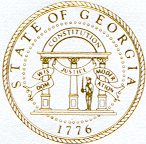      Georgia Nonpublic Postsecondary  Education CommissionCALL TO ORDER AND INVOCATION
Chair Cohen called the meeting to order at 1:05 PM and gave the invocation. Chair Cohen called the roll. Eight members were present and a quorum was declared.
WELCOME/INTRODUCTION OF VISITORS
Chair Cohen welcome all the guests and visitors on the teleconference.
APPROVAL OF AGENDACommissioner Shailendra moved to adopt the Agenda for the August 18, 2020 Special Called Commission Meeting of the Georgia Nonpublic Postsecondary Education Commission. Commissioner Vaughn seconded the motion.Upon unanimous vote, it was RESOLVED that the Agenda for the August 18, 2020 Special Called Commission Meeting of the Georgia Nonpublic Postsecondary Education Commission be adopted.APPROVAL OF FY22 AGENCY BUDGET SUBMISSION
Executive Director Shook presented the FY22 Agency Annual Operating Budget proposal to be submitted to the Governor’s Office of Planning and Budgeting. He explained that Governor Kemp requested no additional cuts and that budgets for FY22 remain the same as FY21. The following budget proposal and object classes were presented for approval: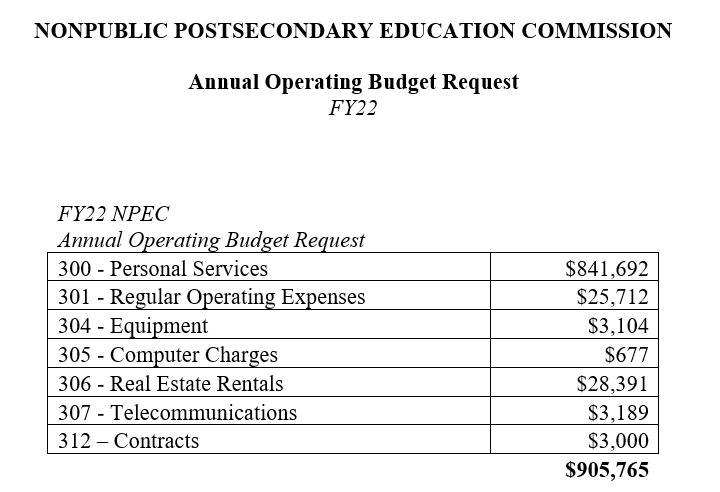 Commissioner Vaughn moved to adopt the NPEC FY22 Agency Budget Request Proposal.  Commissioner Nunes-Cortes seconded the motion. Upon unanimous vote, it was RESOLVED that the NPEC FY22 Agency Budget Request Proposal be adopted.EXECUTIVE DIRECTOR REPORTPresented by Kirk Shook, Executive DirectorUpdated Strategic Plan (FY21-24)FY20 Performance Measures reportNo approval required for this report.OTHER BUSINESSThe next Quarterly Commission Meeting is October 26, 2020, 2020 at 1pm at Herzing University/Atlanta, 50 Hurt Plaza SE, Suite 400, Atlanta, GA  30303.PUBLIC COMMENTSChair Cohen opened the floor for any public comments and none were made.ADJOURNCommissioner Hinton moved to adjourn the meeting. Commissioner Kirbo seconded the motion.  There being no further business, the meeting adjourned at 1:16 PM.
COMMISSION CHAIR APPROVAL:		COMMISSION SECRETARY APPROVAL:____________________________________		____________________________________	Signature						Signature		____________________________________		____________________________________    Date							    DateDATETuesday, August 18, 2020TIME1:00 PMLOCATIONVia Zoom TeleconferencePURPOSESpecial Called Commission MeetingMeeting ChairMollie CohenMeeting TitleBoard of CommissionersMembers PresentMollie Cohen, Chair, At-Large Post #2Karen Gilbert, Vice Chair, Exempt Institution RepresentativeToby Hinton, Secretary, Degree-Granting Institution Representative Ryan Blythe, Certificate-Granting Institution RepresentativeAmanda Shailendra, At-Large Post #4Holly Kirbo, At-Large Post #5Norma Nunez-Cortes, At-Large Post #6 Dr. Arthur Vaughn, At-Large Post #7Members AbsentVictoria Agyekum, At-Large Post #1Lee Todd, At-Large Post #3Staff PresentKirk Shook, Executive DirectorDr. Laura Vieth, Deputy DirectorShirlene Mitchell, Office ManagerPat Neri, Program ManagerMaggie Rivers, Program ManagerPhil Embry, External Auditor Chad Woodard, Regulatory Specialist Hannah Morris, Intern VisitorsKristen Settlemire, Office of the Attorney GeneralBrian Annino, GSFC General Counsel